XVII  Bcepocсийска я о лимпиада  по технологииРегиональный  этап.Уважаемый участник!Теоретические задания первого тура состоят из 25 заданий, в которых предложены тесты с одним или несколькими правильными ответами. Также предложены теоретические вопросы, на которые следует дать исчерпывающий ответ и творческие задания, при решении которых необходимо предложить варианты ваших решений.Задача участника внимательно ознакомиться с предложенными заданиями и выполнить их в строгом соответствии с формулировкой.Каждый правильный ответ в заданиях с 1 по 24 оценивается в 1 балл.Задание 25 оценивается в 11 баллов.Всего за теоретический тур максимальное количество баллов, которое может набрать участник, составляет 35 баллов.Длительность I-го тура (теоретического) составляет 1,5 часа (90 минут);Задания  теоретического  конкурса  по номинации«Культура дома и декоративно-прикладное творчество» 9 класс.Технология.Определите, какое из утверждений является правильным.’а). Отдельные стадии технологических процессов базируются на фундаментальных законах и закономерностях химии, физики, экономики, экологии и других дисциплин, что позволяет классифицировать  производственные  процессы.6). Совокупность действий средств производства (оборудования) и людей по преобразованию сырья (предмета труда) в готовую товарную продукцию называется производственным  процессом.Ответ:  	RулинарияПрежде чем замесить mecmo для приготовл ения кондитерского изделия, муку надо просеять через cиmo. Hanишиme, с какой целью применяют этот технологический npиëм.’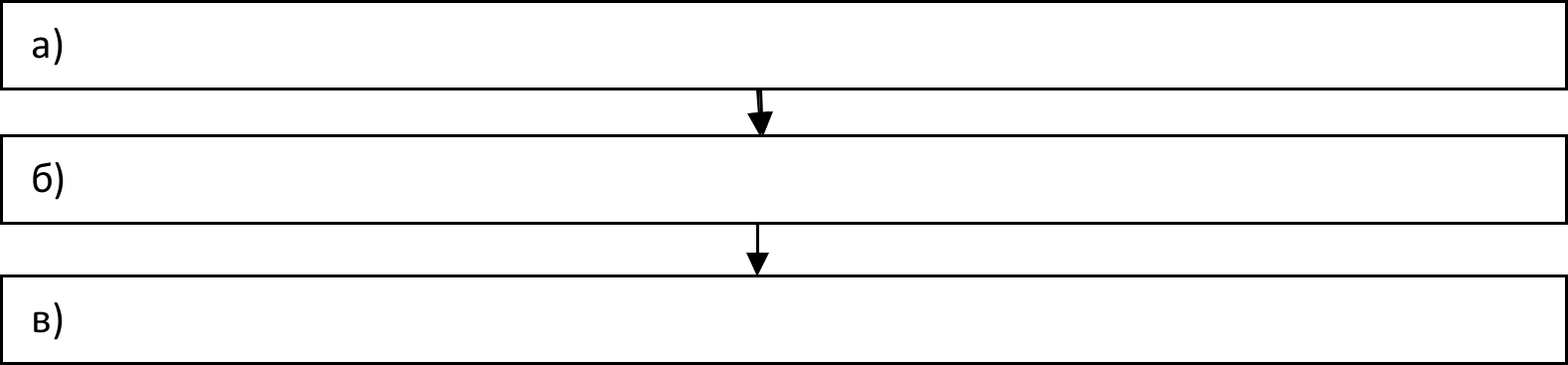 3.Охарактеризуйте приведённые  ниже  крупы, noлучаемые  из ценной   злаковой культуры«овёс».Разъясните смысл фразеологизма, дошедшего до наших дней из иcmopии развития кулинарного искусства.Ответ:   	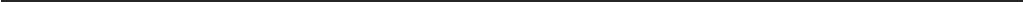 Остановите соответствие между видами приведённые ниже листовых салатов и их названиями. Назовите вид салата, который onиcaн в тексте.Эта ароматная салатная зелень вновь вошла в моду несколько лет назад, хотя растение культивировали еще во времена Древнего Рима. В пищу используются молодые листья, края которых сильно «изрезаны». Этот салат улучшает пищеварение, обладает антибактериальными свойствами, успешно борется с цингой и весенним авитаминозом. В нашей стране он известен под названием:Названия а) руккола,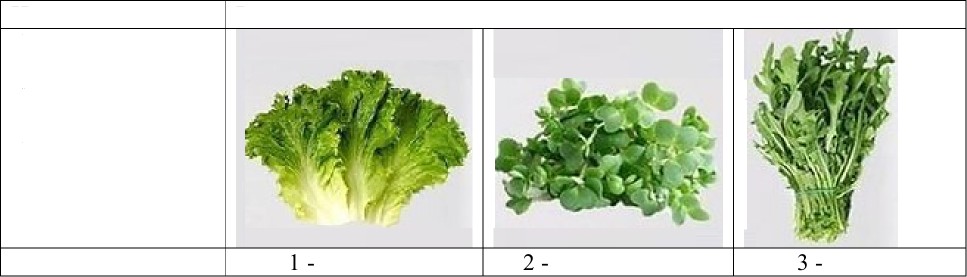 6) латук,в) кресс-салатВиды листовых салатовОтвет: название  салата,  который описан в тексте:   	Рассчитайте калорийность манной каши, приготовленной из продуктов, указанных в таблице.’Ответ:  	Решение:  		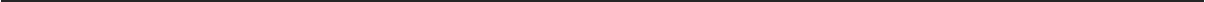 МатериаловедениеОпределите, ткани какого волокнистого состава следует выбрать для выполнения конструктивных элементов моделей женской одежды, изображенных на рисунках. Ответы запишите в таблице.Таблица.’Волокнистый  состав тканей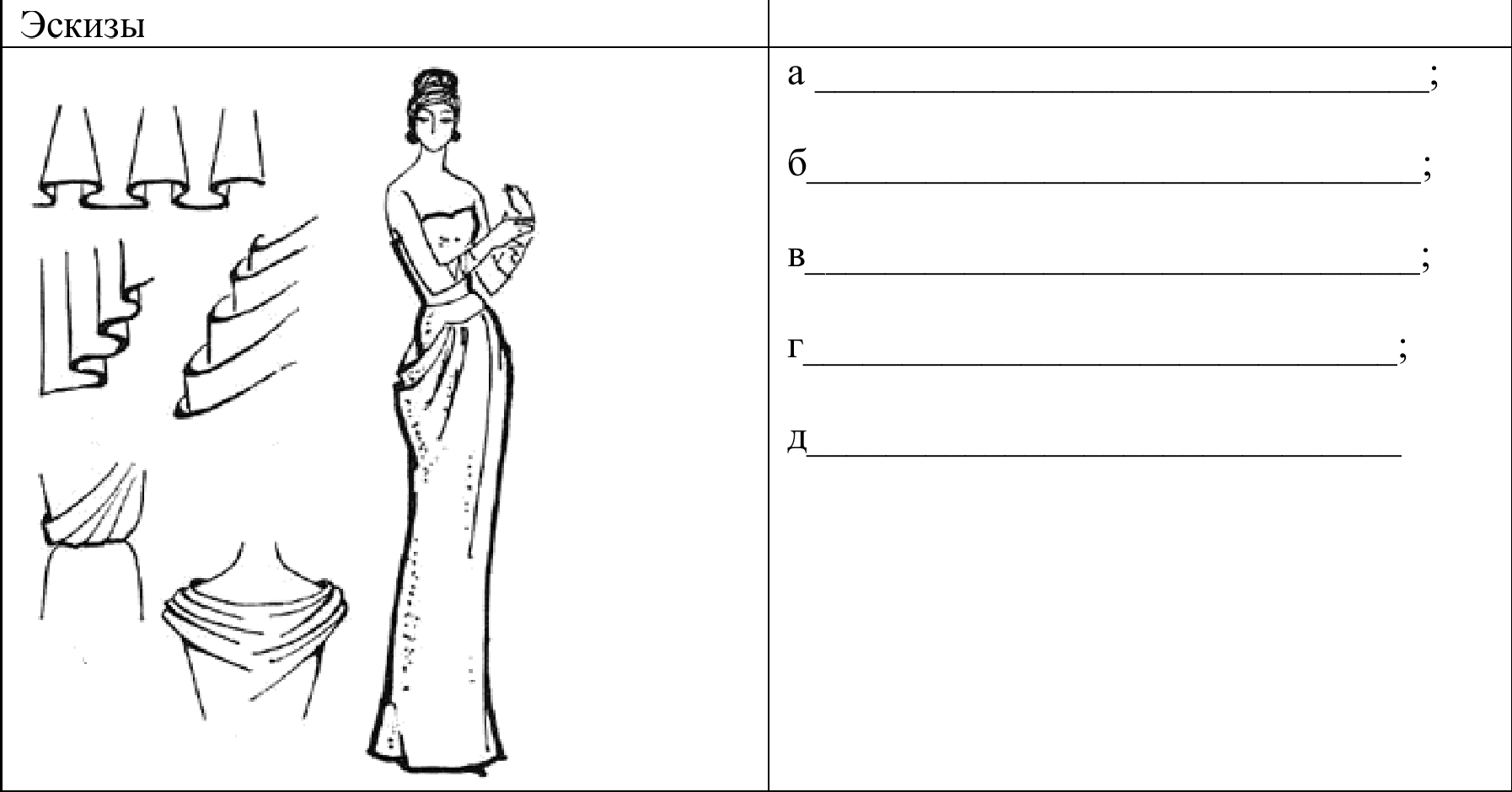 Используя данные задания Nr 7, назовите физико-механическое свойство тканей, используемое в предложенных деталях кроя и для отделок швейных изделий.Ответ:  	Используя знания эффектов зрительных иллюзий, дайте название явлению no его характеристике.Иллюзия,  которая создаёт контраст форм, размеров и пластики  рисунков.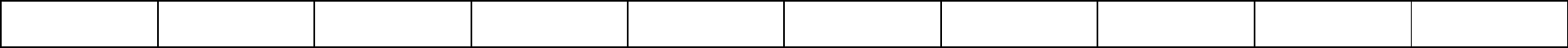 В основу классификации волокон положено два основных признака.‘ химический состав и cnocoб получения (происхождение). Найдите ошибки в приведённой схеме, исправьте их, указав стрелками  какие ячейки следует поменять местами.’классифигация	тексwільных	волокон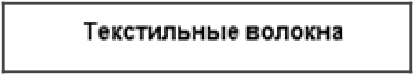 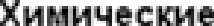 Минеральны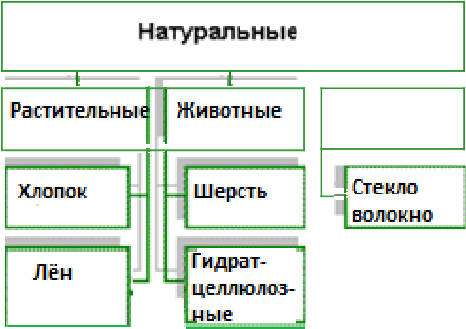 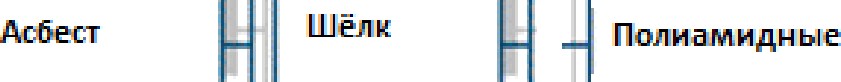 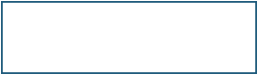 Подпишите названия конструкций юбок no их покрою, подберите материалы для предложенных моделей юбок.’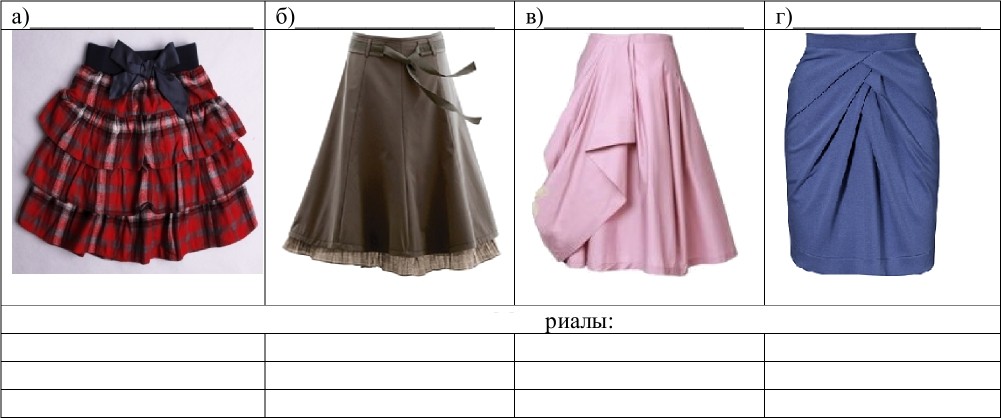 МатеМашиноведениеОстановите соответствие между описанием неполадки швейной машины и причиной ее возникновения.’Ответ:1-   ; 2-	; 3 -.. ...; 4-. . ...; 5 -13.Напишите,  какая составная  часть швейной  машины  имеет название детали одежды?Ответ:  	Проектирование и изготовление одеждыВыполните   эскизы   указанных видов вырезов горловины.а) «каре»;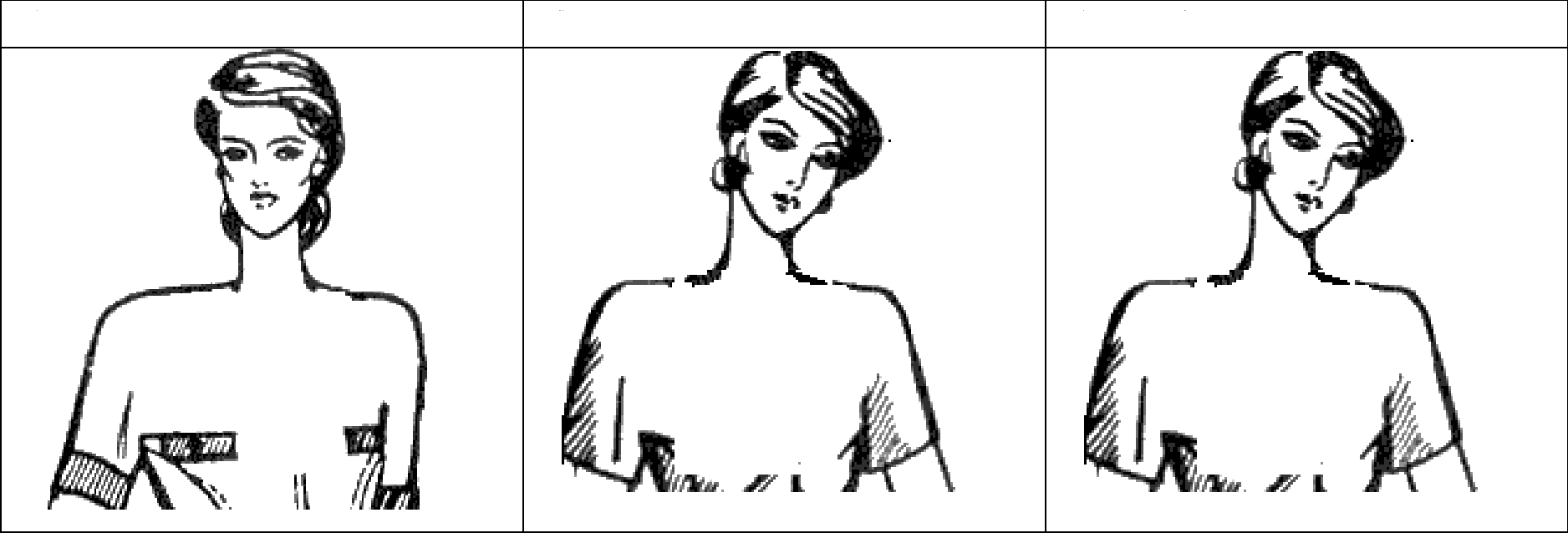 6) круглаяв) V-образнымНайдите  соответствие  между схемами  швов   и  способами  их выполнения.а)  окантовывание   на  машине  со спецприспособлением6) окантовывание	на	стачивающей	машине	окантовочным	швом	с	закрытым срезомв)  окантовывание  тесьмойг)  окантовывание   двойной обтачкой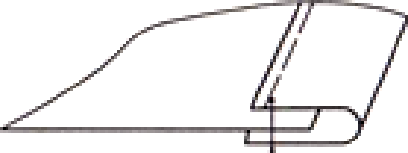 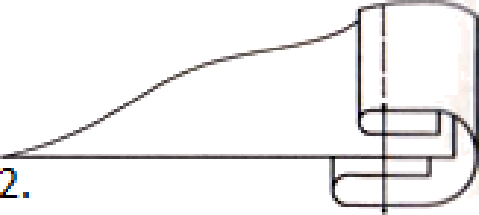 1.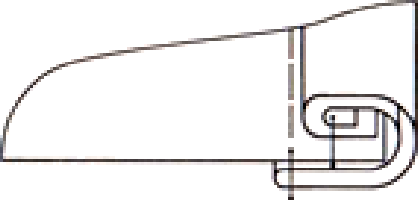 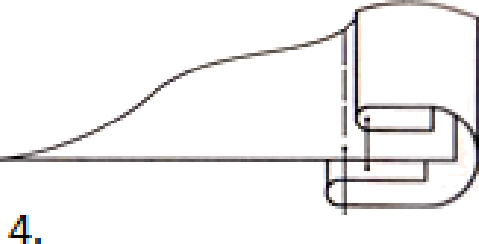 Ответ: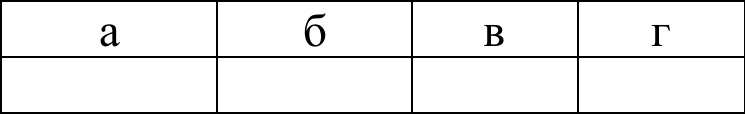 История костюма.16. Остановите соответствие между силуэтом и периодом его создания.’ 1950-e, 1960-e, 1970-e годыОсновные  силуэты  женской одежды  в период с 1940 по 1970 гг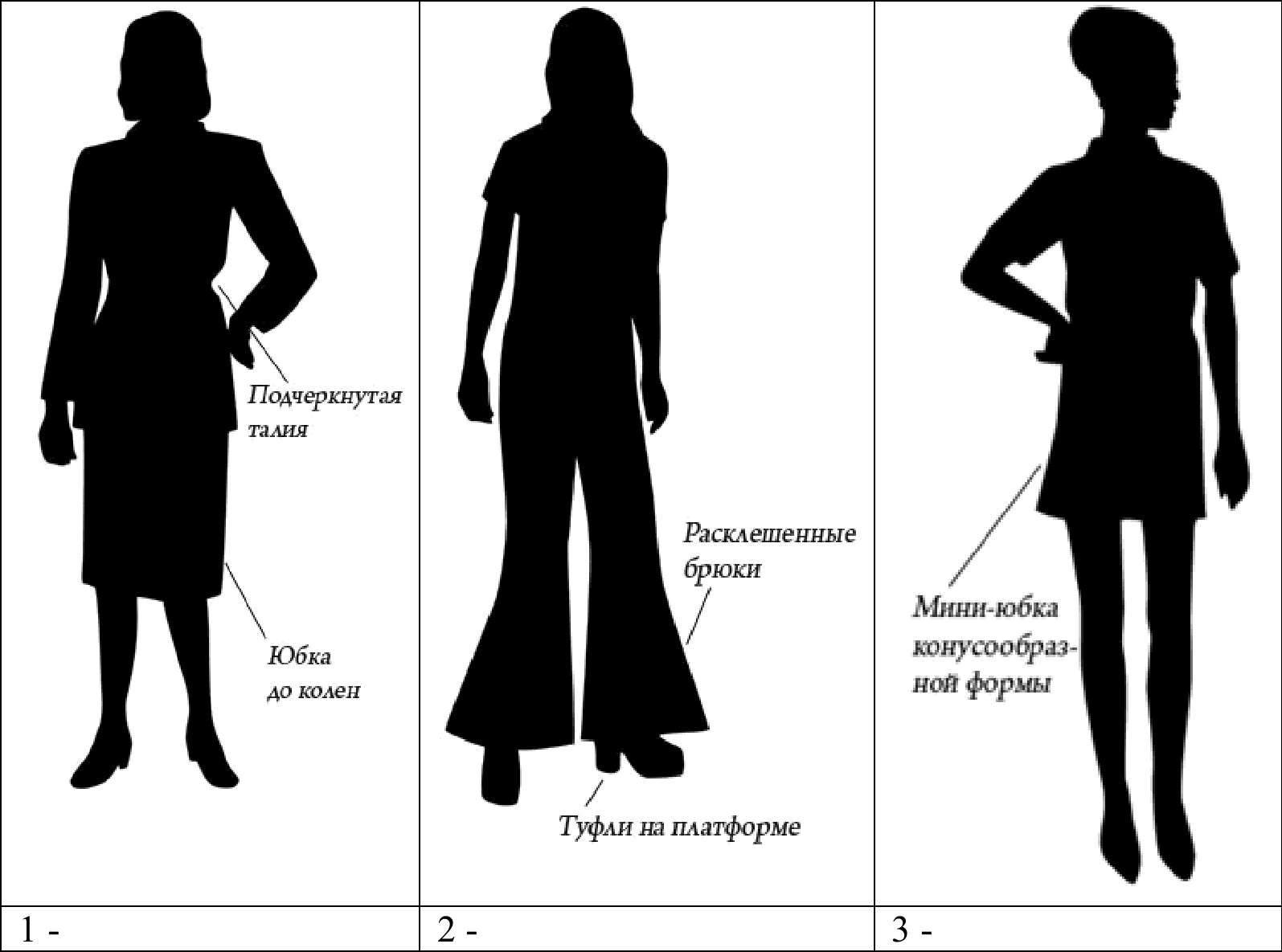 Рукоделие.Вставьте  в предложение  пропущенное слово.Технология, используемая в одном из популярных сегодня видов декоративно- прикладного   творчества, который  называется	основана   на особом свойстве шерсти. С помощью этой технологии можно изготовить декоративные панно, аксессуары, игрушки, другие изделия.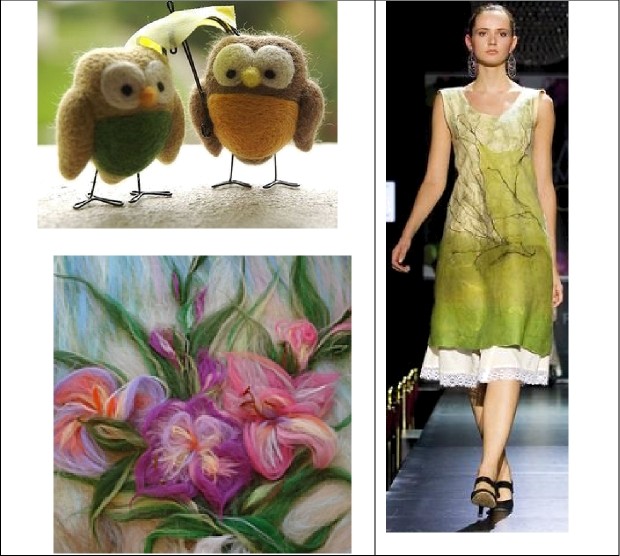 Назовите физико-механическое свойство шерсти, используемое в изготовлении изделий, представленных на фото из задания Nr17.Ответ:  	ИнтерьерОстановите соответствие  между описанием  видов занавесей  или их элементов иОтвет: 1- 	; 2- 	; 3 - 	.; 4- 	; 5- 	; 6- 	Ответьте знаком «+» правильные ответыТриптих — это-  а) ковер;-  6) трёхстворчатая картина;- в) композиция из трёх частей, связанных единым идейно-художественным содержанием;- г) занавес из тяжёлой материи на дверях;-  д) текстиль для мебелиЭкономика семьи, предпринимательствоОпределите вид налогообложения в стране, используя данные no доходу специалистов различных профессий до и nocлe вычета налогов.Решение:  	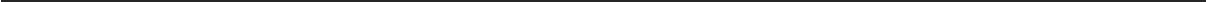 ЭлектротехникаНазовите  виды электрических  ламп,  представленных на рисунках.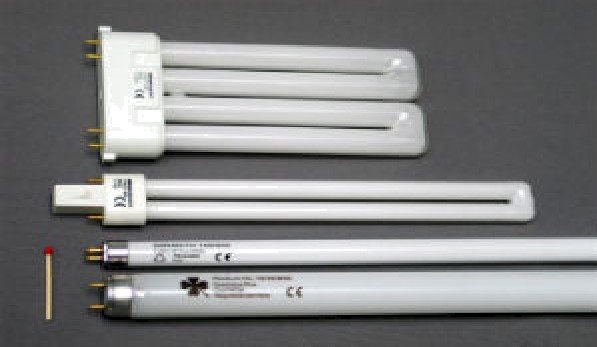 б)  	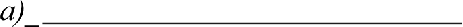 Профессиональное самоопределение, профессиональная деятельность23.На основе различий в содержании деятельности распределите предложенные названия специальностей и профессий швейного производства  no двум столбцом таблицы:контролёр качества ткани; модельер-конструктор; инженер — механик; портной; раскройщик;  дизайнер  одежды; обмеловщица;  технолог швейного производства.Перечислите три отрасли промышленности, в которых .чо,жет применяться материал кевлар.Кевлар - одно из наиболее востребованных из разработанных к настоящему времени искусственных органических волокон, широко рекламируемое современными производителями.Ответ:  	Творческое задание.Дан чертеж построения выкройки кокилье и схема обработки планки с данной отделкой.’1)выполните эскиз модели блузки с отделкой кокилье вдоль планки;закончите схему обработки планки с отделкой кокилье (укажите цифрами на выносньІх линиях последовательность операций и величину припусков на швы);предложите ткань для Вашей модели;опишите внешний вид модели по предложенной форме.чертежи и схемы	эскиз модели блузы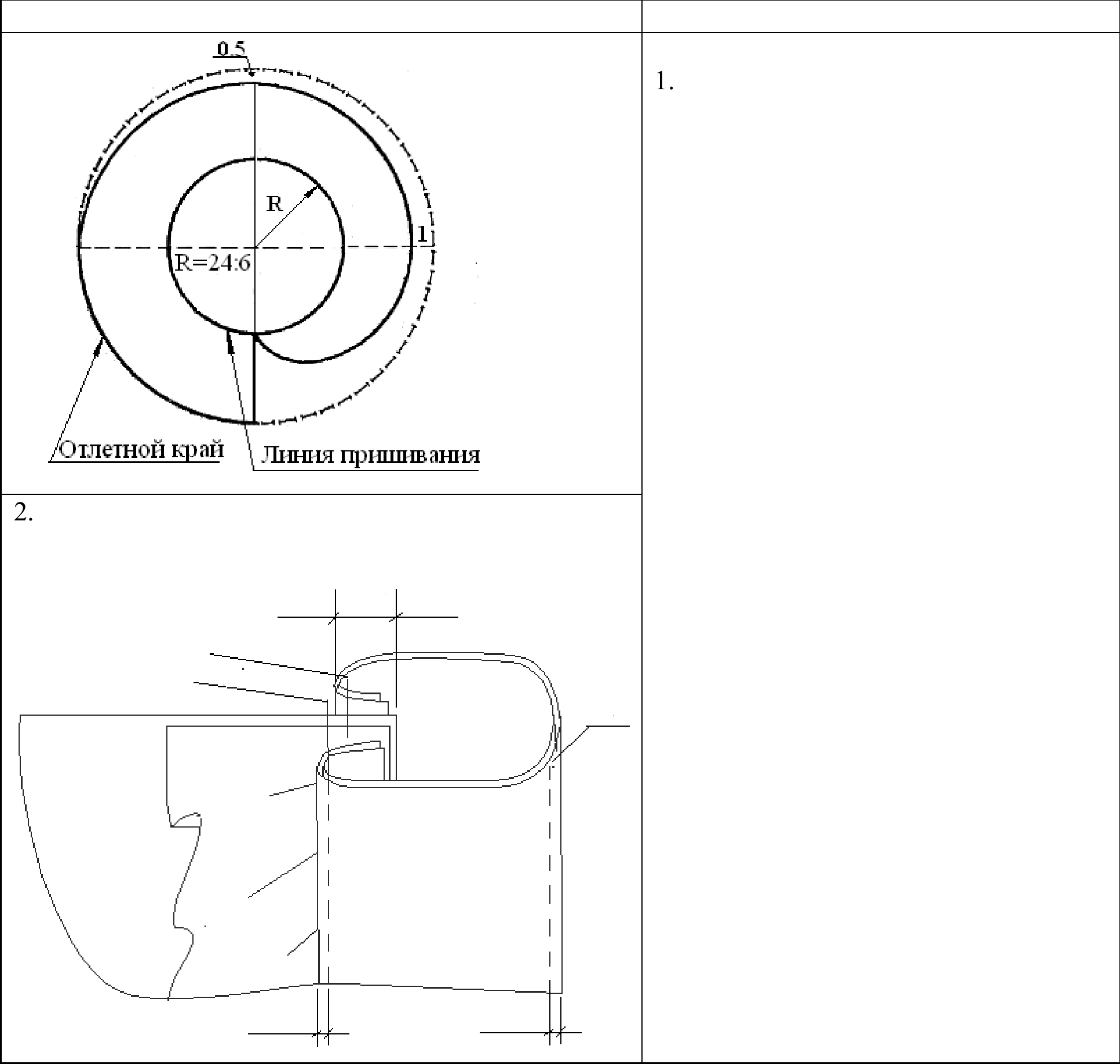 Ткани для блузы рекомендуются: 	Описание внешнего вида блузы:1).Наименование изделия 		 2).Силуэт		 3). Вид застежки  	                                                                                                              4).Onиcaниe noэлементам.’  	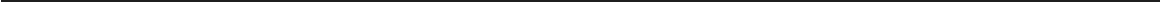 Название  крynыВид крynыCnocoб noлученияПищевая ценность (в чёмзаключается)1.Овсяная крупа2.ГеркулесСостав блюдаКоличест-во, гна   100   г   %  содержаниесоответствующих питательных веществна   100   г   %  содержаниесоответствующих питательных веществна   100   г   %  содержаниесоответствующих питательных веществБелкиЖирыУглеводыСостав блюдаКоличест-во, гБелкиЖирыУглеводыБелкиЖирыУглеводы1.Kpyпa манная30 г10,3167,62.Молоко200 г2,83,24,73.Сахар5 г99,84.Маслосливочное5 г0,872,51,3Итого:Калорийностьпитательных веществ   в   1  г4,19,34,1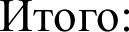 Всего:НеполадкаПричина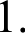 Пропуск стежковАТупая игла2.Выбивание нити из ткани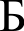 Игла установлена не до yпopa3.Петляние строчки снизу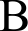 Неправильная заправка верхней нити4.Обрыв верхней нити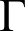 Слабый прижим лапки5.Плохое  продвижение ткани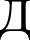 Слабое натяжение верхней нитиОписание видов занавесей или их элементовНазвания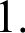 Занавеси на окне из непросвечивающей тканиАЖалюзи2.Занавеси на окне из набивной или мягкой прозрачной ткани,тюля, кружеваБПортьеры3.Занавеси на двери из непросвечивающей плотной тканиВГардины4.Светозащитные  регулируемые  устройства,  состоящие извертикальных  или  горизонтальных пластин.ГБандо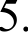 Нарядный церемониальный навес над троном, параднымложемДБалдахин6.Разновидность ламбрекена. Как правило, имеет фигурныйнижний край, может быть украшен шитьём или аппликациейЕШтораПрофессияВаловой доход (тысячденежных единиц)Чистый доход после вычета налога (тысяч денежных единицВрач700595Инженер в промышленности440374Закройщик335284,75X•nZnРаботая профессияX•nZnСпециальность